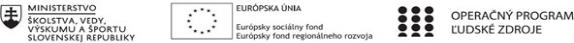 Správa o činnosti pedagogického klubuPrílohy:Prezenčná listina zo stretnutia pedagogického klubu.Fotodokumentácia.Príloha správy o činnosti pedagogického klubu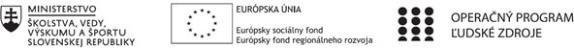 PREZENČNÁ LISTINAMiesto konania stretnutia: Obchodná akadémia, Veľká okružná 32, ŽilinaDátum konania stretnutia: 10. 05. 2021Trvanie stretnutia: od 16:00 hod 	do 19:00 hodZoznam účastníkov/členov pedagogického klubu:Meno prizvaných odborníkov/iných účastníkov, ktorí nie sú členmi pedagogického klubu a podpis/y:Príloha správy o činnosti pedagogického klubuFotodokumentácia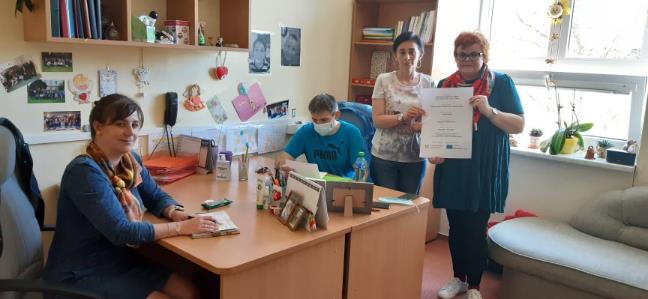 1. 	Prioritná osVzdelávanie2. 	Špecifický cieľ1.1.1 Zvýšiť inkluzívnosť a rovnaký prístup kukvalitnému vzdelávaniu a zlepšiť výsledky a kompetencie detí a žiakov3. 	PrijímateľObchodná akadémia v Žiline4. 	Názov projektuOdbornosťou držíme krok s budúcnosťou5. 	Kód projektu ITMS2014+312011Z8306. 	Názov pedagogického klubuPedagogický klub vyučujúcich matematiky, informatiky a slovenského jazyka a literatúry7. 	Dátum stretnutia pedagogického klubu10. 05. 20218. 	Miesto stretnutia pedagogického klubuObchodná akadémia Žilina9. 	Meno koordinátora pedagogického klubuIng. Rudolf Zrebný10. 	Odkaz na webové sídlo zverejnenej správywww.oavoza.sk11. Manažérske zhrnutie: Na stretnutí pedagogického klubu si členovia vymieňali skúseností z používania interaktívnych softvérov vo vyučovaní a z tvorby výukových interaktívnych prezentácií.. 12. Hlavné body, témy stretnutia, zhrnutie priebehu stretnutiaPrivítanie členov pedagogického klubuOboznámenie sa s rámcovým programom stretnutiaDiskusia:Význam interaktívneho softvéru nadobudol úplne iný rozmer počas dištančného vyučovania. Vyučovanie nemohlo prebiehať prezenčnou formou, a tak sa museli situácii prispôsobiť nielen žiaci, ale aj učitelia. V tomto období začali vo zvýšenej miere využívať interaktívny softvér aj tí pedagógovia, ktorí ho dovtedy odmietali.Členovia pedagogického klubu sa v rámci diskusie zamerali na výmenu skúseností z používania interaktívneho softvéru a z tvorby interaktívnych prezentácií prostredníctvom softvéru MS PowerPoint.Interaktívny obsah umožňuje aktívne zapájanie študentov do vzdelávacieho procesu a umožňuje im ľahšie zapamätanie a porozumenie učiva. V rámci dištančného vzdelávania sme realizovali vyučovacie hodiny prostredníctvom aplikácie MS Teams, kde bolo vďaka zdieľaniu obrazovky a tiež možnosti „prevziať ovládanie“ umožnené žiakom interaktívne sa zapájať.Na niektorých hodinách je možné využívať aj interaktívnu tabuľu, preto členovia pedagogického klubu diskutovali aj o možnostiach využívania interaktívnych výučbových aplikácií umožňujúcich efektívne pracovať s interaktívnymi tabuľami.13. Závery a odporúčania:Interaktívny softvér umožňuje efektívne zapájať žiakov do vyučovacieho procesu. Členovia pedagogického klubu sa zhodli, že interaktívny softvér a výukové interaktívne prezentácie budú využívať vo zvýšenej miere. Vzhľadom na to, že pri využívaní interaktívnych tabúľ je potrebný rôzny softvér, členovia pedagogického klubu odporúčajú inštaláciu softvéru Flow!Works, aby bola príprava na vyučovacie hodiny jednoduchšia, a zároveň, aby bolo možné pripravené materiály aj zdieľať medzi vyučujúcimi a využívať v rôznych učebniach.14.	Vypracoval (meno, priezvisko)Ing. Rudolf Zrebný15.	Dátum11. 05. 202116.	Podpis17.	Schválil (meno, priezvisko)JUDr. Jana Tomaníčková18.	Dátum11. 05. 202119.	PodpisPrioritná os:VzdelávanieŠpecifický cieľ:1 . 1 . 1 Zvýšiť inkluzívnosť a rovnaký prístup ku kvalitnému vzdelávaniu a zlepšiť výsledky a kompetencie detí ažiakovPrijímateľ:Obchodná akadémia v ŽilineNázov projektu:Odbornosťou držíme krok s budúcnosťouKód ITMS projektu:312011Z830Názov pedagogického klubu:Pedagogický klub vyučujúcich matematiky, informatiky a slovenského jazyka a literatúryč.Meno a priezviskoPodpisInštitúcia1.Ing. Rudolf ZrebnýOA v Žiline2.PaedDr. Lenka KulichováOA v Žiline3.Mgr. Adriana MošatováOA v Žiline4.Ing. Jana PevnáOA v Žilineč.Meno a priezviskoPodpisInštitúcia